Развитие мелкой моторики и речи с использованием инновационных технологий. Аквагель «Волшебное желе» в логопедической работе. В. А. Сухомлинский утверждал: «Ум ребенка находится на кончиках его пальцев». Современными учеными установлено, что уровень развития психических процессов и речевых способностей находится в прямой зависимости от степени сформированности мелкой моторики рук. Аквагель приятный на ощупь, очень интересный и необычный материал, прекрасно подходит для развития малыша.Это уникальная тактильная гимнастика, которая оказывает тотальное воздействие на кору головного мозга, что предохраняет отдельные ее зоны от переутомления, равномерно распределяя нагрузку на мозг. Этот метод вызывает раздражение рецепторов, расположенных на ладошках детей и вызывает приятные ощущения.Нетрадиционное использование в играх  аквагеля стимулирует умственную деятельность, способствует хорошему эмоциональному настрою, повышает общий тонус, снижает психоэмоциональное напряжение, координирует движения пальцев рук, расширяет словарный запас.Данные игры могут стать незаменимым помощником педагогов в развитии у детей не только речевых способностей, но и мелко моторных функций.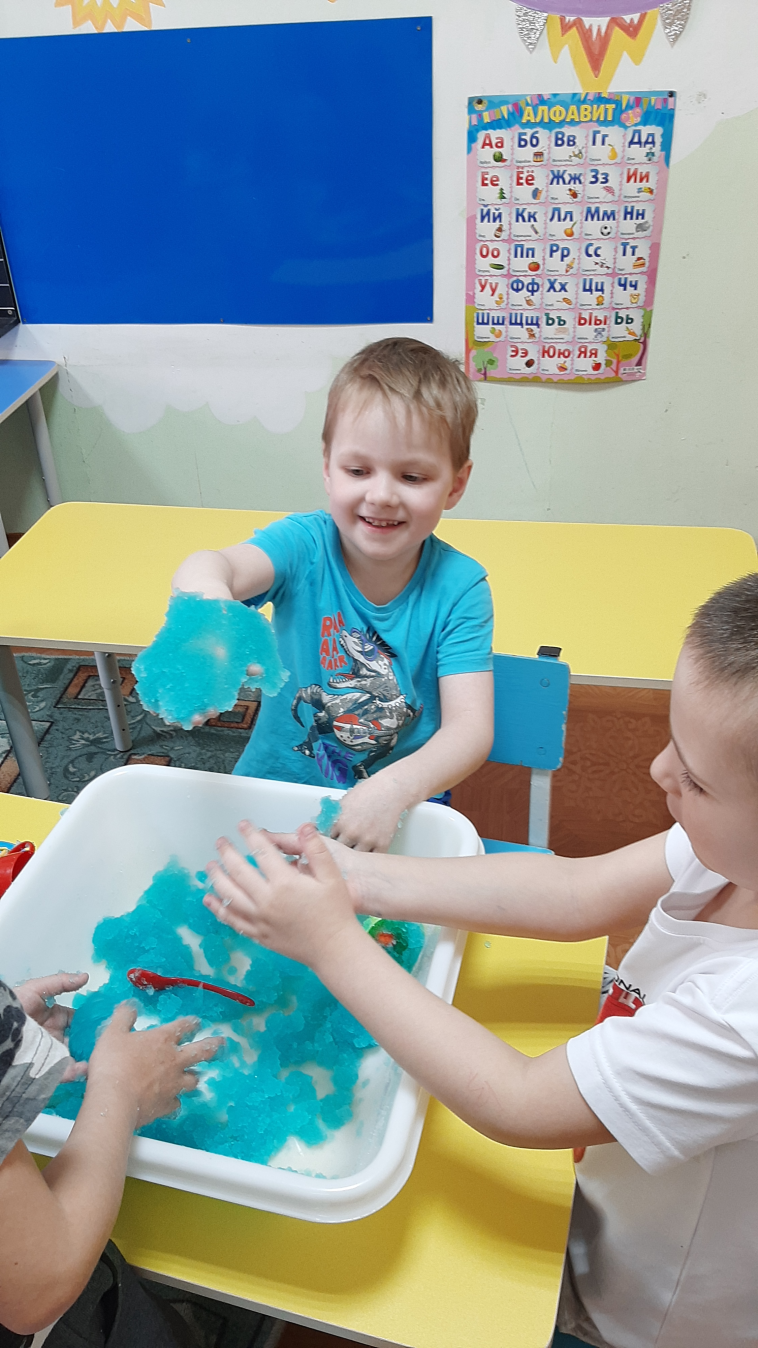 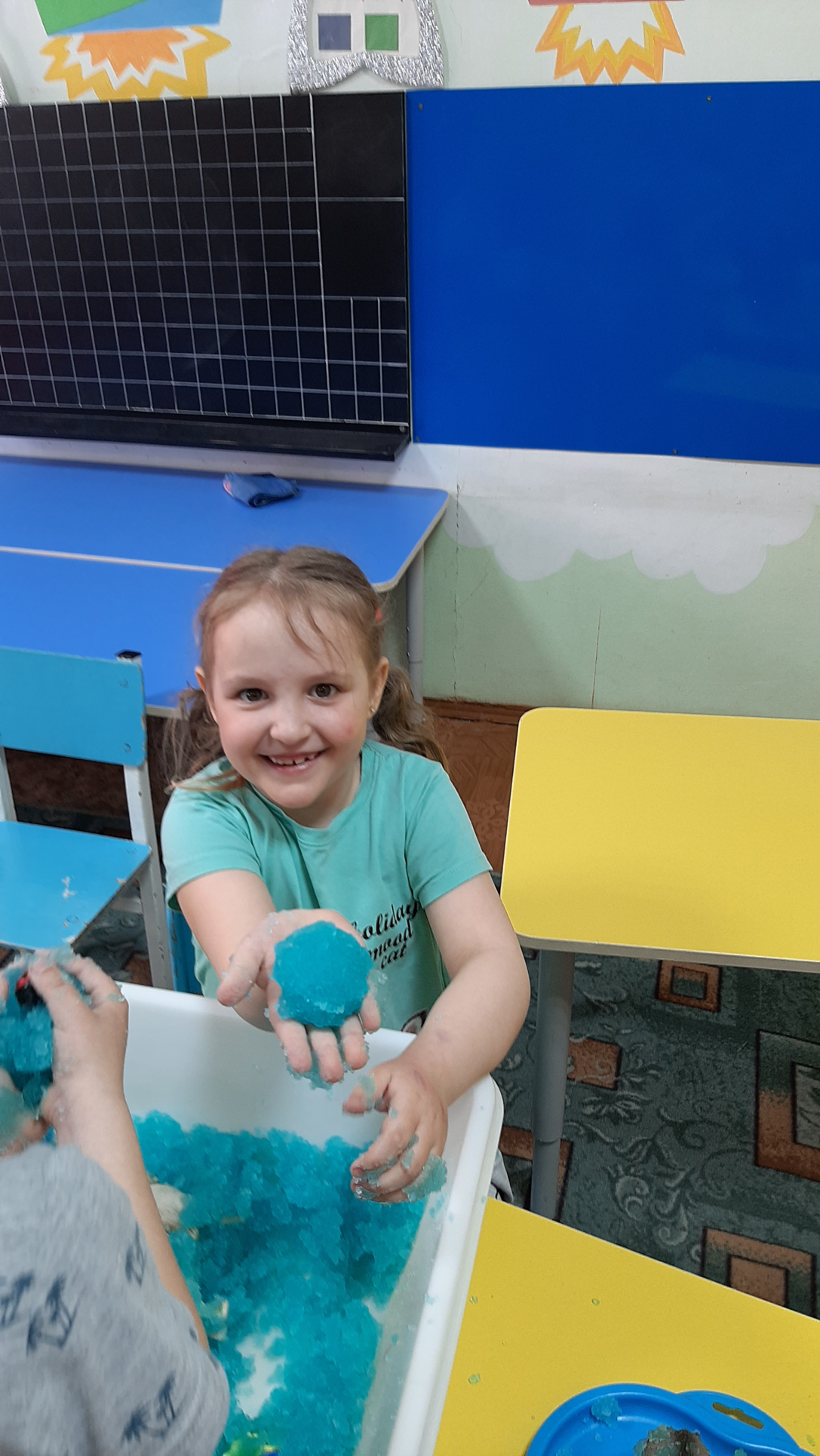 